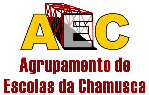 MINUTACONSELHO PEDAGÓGICO DE 2 DE JUNHO DE 2021Ordem de trabalhos:Informações.Apresentação e análise dos relatórios:CAF;E@D.Preparação do terceiro momento de avaliação.Outros assuntos.Foi alterada a ordem de trabalhos para que no início se fizesse a apresentação do relatório CAF pela coordenadora, professora Sofia Pimenta. 2. 1 Apresentação e análise do relatório CAFA professora Sofia Pimenta fez a apresentação referindo que foram feitas alterações aos indicadores para incluir questões dirigidas a alunos e encarregados de educação relativas ao ensino profissional e questões a todo o público alvo relativas a saúde e bem-estar. Da análise conclui-se que: - a avaliação interna do Agrupamento no presente ano letivo é de 3,6 correspondente, qualitativamente, a Muito Bom;- em todos os critérios, a avaliação média obtida é igual ou superior a 3,3/Bom;- há um aumento considerável dos indicadores avaliados como pontos fortes (o número de indicadores, em cada critério, com avaliação igual ou superior a 4/Muito Bom) principalmente ao nível dos alunos e pessoal docente;- há um aumento dos indicadores avaliados como sugestões de melhoria (o número de indicadores, em cada critério, com avaliação inferior a 3.5/Bom) principalmente ao nível dos encarregados de educação;- os encarregados de educação dos alunos do curso profissional apresentam o melhor valor de avaliação, sempre com valores superiores a 3.7, enquanto os encarregados de educação dos alunos do 1º ciclo apresentam os valores mais baixos (propôs-se que na próxima avaliação se diferenciem as questões para os encarregados de educação dos cursos regulares e dos cursos profissionais para evitar a dificuldade na interpretação das perguntas).O Conselho Pedagógico agradeceu e deu os parabéns por este trabalho à professora Sofia Pimenta, tendo a professora Fátima Silva reconhecido a sua capacidade de trabalho e congratulando-se ainda com a avaliação positiva dos encarregados de educação dos alunos do ensino profissional. 1  InformaçõesO Presidente do conselho Pedagógico informou:Em relação à adoção de manuais no 7º ano a todas as disciplinas exceto Matemática e no 10º ano a todas as disciplinas exceto Matemática A e B e MACS, o registo dos manuais adotados será feito entre os dias 1 e 29 de junho. Pede-se que até 25 de junho os grupos disciplinares façam chegar aos Serviços Administrativos as fichas próprias preenchidas. Devem ser levantadas pelos coordenadores de grupo;Relativamente à ADD, está na plataforma Moodle uma nova relação com os docentes do quadro a avaliar e resulta do mapa das progressões. É necessário definir os avaliadores internos dos docentes com aulas observadas, com urgência, para que se realizem reuniões entre avaliadores internos e avaliadores externos. Na relação não estão incluídos os docentes contratados. Para a avaliação destes docentes é necessário um mínimo de 180 dias de contacto com os docentes avaliadores. No caso dos educadores e dos docentes que estão em mais do que uma escola, se terminam em datas diferentes são avaliados na escola em que terminam na última data. Se a data for a mesma, optam pela escola onde querem ser avaliados, dando conta desta opção, por escrito.Mais do que 5 docentes a avaliar, o coordenador do departamento pode delegar e indicar outro avaliador. Todos os documentos incluindo o modelo de relatório estão na página do pessoal docente na plataforma Moodle.A escola foi buscar mais kits de computadores a escolas onde alunos e encarregados de educação não quiseram equipamentos, uma vez que não foram suficientes para os alunos com escalão. De Coruche vieram 22 kits tipo 1, para alunos do 1º ciclo, e de Rio Maior vieram 20 kits tipo 1, para alunos do 1º ciclo, e 14 kits tipo 2, para alunos dos 2º e 3º ciclos. Regista-se que esta recolha foi feita pelas assistentes técnicas Paula Ramalho e Rita Silva.  Em relação ao Plano de Inovação não há novidades da parte da DGE. A escola continua a aguardar informação por parte daquele serviço. No dia 29 de maio foi feita a entrega, online, do selo Escola Amiga da Criança. A escola foi distinguida pelos trabalhos feitos nos Jardins de Infância, nas escolas do 1º ciclo e na escola sede. Tiveram o reconhecimento do IPAV e da CONFAP. No dia 8 de junho o presidente da Associação de Pais virá à escola entregar os selos.A Professora Fátima Silva deu conhecimento das atividades dos alunos do curso profissional. Informou ainda que vão estar na escola dois voluntários brasileiros a trabalhar com os alunos do curso profissional e que no dia 8 de junho terão início os estágios, presenciais e online, destes alunos, no âmbito da formação em contexto de trabalho. E@DOs coordenadores dos Diretores de Turma apresentaram o relatório do E@D, sendo de salientar que, no cômputo geral, a avaliação é muito positiva, tal como o trabalho dos Diretores de Turma e que entre o 1º confinamento e o 2º houve melhoria e uma forma de organização de trabalho que foi reconhecida por alunos e encarregados de educação. O Presidente do Conselho Pedagógico concluiu que este processo foi muito positivo também como resultado de um trabalho prévio com a elaboração do Plano de Atuação com todos os modelos de ensino, nomeadamente com o Plano de Ensino à Distância. Percebeu-se que alunos e encarregados de educação tiveram um grau de satisfação muito maior também em conversas informais com os representantes do Encarregados de Educação.A professora Fátima Silva deu os parabéns aos professores, Diretores de Turma e coordenadores dos Diretores de Turma pelo trabalho desenvolvido. Preparação do terceiro momento de avaliaçãoEm relação ao documento de preparação dos momentos de avaliação as alterações referem-se à alteração do calendário do pré-escolar e à introdução de uma observação a destacar que a avaliação interna é feita de acordo com a legislação em vigor.A professora Manuela Marques pediu informações relativas à formação da turma PCA. A professora Fátima informou que uma turma PCA do 7º ano está incluída na rede.Foram agendadas as reuniões de grupos disciplinares, de departamentos, conselhos de Diretores de turma. Falta agendar as reuniões de professores vigilantes e de professores de Cidadania e Desenvolvimento.4  Outros assuntos Relativamente ao reforço da avaliação formativa, decidiu-se que nos relatórios finais de análise de resultados cada docente deverá explicitar o que fez no âmbito do reforço da avaliação formativa.O presidente do conselho pedagógico: Fernando MirandaA secretária: Alda Beja